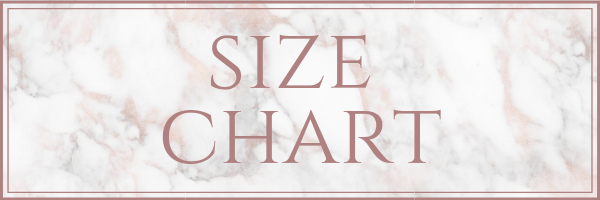 US0002468101214161820222426283032BUST3132333435363738.540424548525660646468WAIST2324252627282930.532343740444852566064HIPS3536373839404142.544464952566064687276